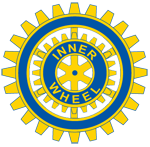 DISTRIKT 239Inner Wheel SverigeINNER WHEEL HÖSTEN 2018INBJUDAN TILL UTBILDNINGSDAGARTvå kurstillfällen planeras under hösten.Torsdag 18 oktober kl.18-21 Uppföljningskurs, kväll.För er som har grundutbildning ger vi nu, efter förslag från tidigare deltagare, möjlighet till en uppföljning/ fördjupning av denna. Kostnad 105 kr för en lättare kvällsmåltid samt lokal mm.Förutsättning för kursen är minst 15 deltagare. Måndag 12 november kl.9.30 -16 Grundkurs, heldag.För alla IW-medlemmar; nyfikna och nya, osäkra på vad IW är förutom trevliga träffar, eller de som vill friska upp minnet och som dessutom kan vara en tillgång för nyare medlemmar.Kostnad heldagspaket - lokal, ankomstkaffe med något till, lunch, samt förfriskningar är oförändrat 295 kr. Förutsättning för kursen är minst 15 deltagare. Vi träffas på Restaurang Översten på Kronprinsen i Malmö. Vi har haft de senare årens kurser där, och blivit mycket väl omhändertagna med service, lokaler och förtäring av god kvalitet till bra pris. Anmälan görs per mail till mig, Ann Persson; ann@setton.se. Ju förr dess bättre men senast en vecka innan kurstillfället.Välkomna säger kursledarna:Ann Persson              Solveig Svensson               Gerd Lindström Lund IWC                     Ystad IWC	        Malmö-Kirseberg IWCResultatet av genomförda kurser visar, att intresset för att åta sig uppgifter i klubbarna har ökat, i takt med medlemmarnas kunskap om Inner Wheels organisation, mål, arbetssätt etc. Detta är bra för den enskilda medlemmen och en vinst för klubbarna!Det borde ligga i klubbarnas intresse att utbilda sina medlemmar! För att betona att man ser det som något viktigt, kan man t ex betala reskostnaderna för sin klubbs deltagare. Distriktet betalar resor och ev förtäring för oss tre kursledare, samt kopiering av det material som vi förser deltagarna med. För övrigt arbetar vi helt ideellt	